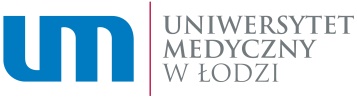 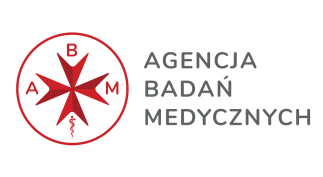 MAGIC-AML - Multiarm, Multicenter, RAndomized, Molecularly-GuIded Controlled Trial of Personalized Treatment Strategy - of Acute Myeloid Leukemia, projekt finansowany ze środków Agencji Badań Medycznych, 2022/ABM/01/00021-00Załącznik nr 1 do SWZNr postępowania: ZP/98/2023Uniwersytet Medyczny w ŁodziAl. Kościuszki 4, 90-419 ŁódźFormularz ofertyDane Wykonawcy:Nazwa: ………………………………………………………………………………………………………………………………………………….….Adres: ………………………………………………………………………………………………………………………………………………….……NIP: ……………………………………………………………………. REGON: …………………………………….…………………………..……Osoba odpowiedzialna za kontakty z Zamawiającym:……………………………………………………………………………………………………………………………………………………….….………Nr telefonu: ………………………………………………………Osoba upoważniona do reprezentacji Wykonawcy/ów i podpisująca ofertę:…………………………………………………………………………………………………………………………………………………………………Dane teleadresowe, na które należy przekazywać korespondencję związaną z niniejszym postępowaniem: e-mail ………………………………………………………………  Oferta Wykonawcy:w postępowaniu o udzieleni zamówienia publicznego prowadzonego w trybie przetargu nieograniczonego zgodnie z ustawą z dnia 11 września 2019 r. Prawo zamówień publicznych na: Pełnienie roli CRO w ramach realizowanego przez Zamawiającego niekomercyjnego badania klinicznego „Multiarm, Multicenter, RAndomized, Molecularly-GuIded ControlledTrial of Personalized Treatment Strategy - of Acute Myeloid Leukemia” / „Wieloramienne, wieloośrodkowe, randomizowane, oparte o diagnostykę molekularną, kontrolowane badanie kliniczne spersonalizowanej strategii leczenia w ostrej białaczce szpikowej MAGIC-AML”Kryterium 1 - Łączna cena ofertowa zakresu podstawowego (waga 60%):Łącznie słownie złotych brutto:………………………………………………………………………………………………………………………………..Kryterium 2 – Doświadczenie (waga 40%):W  celu wykazania doświadczenia osób podlegających ocenie w ramach kryterium oceny ofert wg. rozdz. 15.3  SWZ, wskazujemy 2 ( dwie) osoby:  Projekt Manager i osobę z wykształceniem medycznym , które uczestniczyły w więcej niż jednym nadzorze nad realizacją monitorowania badań klinicznych we wskazaniu onkologii/hematologii pełniących obowiązki nadzoru medycznego:Jeżeli Wykonawca nie wypełni powyższej tabeli Zamawiający uzna, że Wykonawca nie oferuje parametrów jakościowychOświadczenia Wykonawcy: Zamówienie zostanie zrealizowane w terminie określonym w SWZ oraz we Wzorze umowy; W cenie naszej oferty zostały uwzględnione wszystkie koszty wykonania zamówienia; Zapoznaliśmy się ze Specyfikacją Warunków Zamówienia oraz wzorem umowy i nie wnosimy do nich zastrzeżeń oraz przyjmujemy warunki w nich zawarte; Uważamy się za związanych niniejszą ofertą na okres wskazany w SWZ w ust. 11.1; Akceptujemy, iż zapłata za zrealizowanie zamówienia nastąpi na zasadach opisanych we wzorze umowyWadium w wysokości 60.000,00 PLN (słownie: sześćdziesiąt tysięcy zł.), zostało wniesione w dniu....................., w formie: …................................................................................;Prosimy o zwrot wadium (wniesionego w pieniądzu), na zasadach określonych w art. 98 ustawy PZP, na następujący rachunek: …...………………..............................................................................................…...………………;Podwykonawcom zamierzam powierzyć poniżej wymienione części zamówienia: (wypełnić o ile są znani na tym etapie) Oświadczamy, że wykonujemy działalność jako:Zobowiązania w przypadku przyznania zamówienia:Zobowiązujemy się do zawarcia umowy w miejscu i terminie wyznaczonym przez Zamawiającego.Zobowiązujemy się do wniesienia najpóźniej w dniu zawarcia umowy zabezpieczenia należytego wykonania umowy w wysokości 5 % ceny ofertowej brutto;Osobą upoważnioną do kontaktów z Zamawiającym w sprawach dotyczących realizacji umowyjest ……………………………………………………………………………………………………………………………………………………..e-mail: ………………………………………………………………………… tel.: ………………………………………………………………Spis treści:Integralną część oferty stanowią następujące dokumenty:…………………………………………………………………………………………………………………………………………………………….…………………………………………………………………………………………………………………………………………………………….…………………………………………………………………………………………………………………………………………………………….…………………………………………………………………………………………………………………………………………………………….Formularz oferty – Załącznik nr 1 do SWZ musi być podpisany kwalifikowanym podpisem elektronicznym lub podpisem zaufanym lub podpisem osobistym.Przedmiot zamówieniailośćCena nettoCena bruttoWartość nettoVAT%Wartość bruttoWspółtworzenie Planu Monitorowania Badania1Wizyty kwalifikujące i inicjujące badanie w ośrodku (15 wizyt)w tym kwota jednostkowa z tytułu wizyty kwalifikującej i inicjującej badanie w jednym ośrodku151Scentralizowane monitorowanie badania klinicznego, w oparciu o Plan Monitorowania (w tym przeprowadzanie dodatkowych wizyt monitorujących w ośrodku lub zdalnych, np. w przypadku wystąpienia zdarzeń niepożądanych) - bieżący nadzór i weryfikacja danych, zastosowanie elektronicznych narzędzi do kontroli zdalnej dokumentacji i jakości danych w badaniu. Comiesięczne raportowanie i analizy w celu oceny przebiegu badania.w tym kwota z tytułu wykonywania w/w czynności za 1 (jeden) miesiącOkres realizacji umowy1 miesiącWizyty monitorujące w ośrodku (75 wizyt)w tym kwota jednostkowa z tytułu wizyty monitorującej w jednym ośrodku751Wizyty monitorujące zdalne (150 wizyt)w tym kwota jednostkowa z tytułu wizyty monitorującej zdalnej w jednym ośrodku1501Wizyty zamykające (15)w tym kwota jednostkowa z tytułu wizyty zamykającej badanie w jednym ośrodku151Pozostałe aktywnościw tym kwota z tytułu wykonywania w/w czynności za 1 (jeden) miesiącOkres realizacji umowy1 miesiącRazemxxxL.p.Imię i nazwisko                       Nazwa Zamawiającego oraz miejsca, w których przeprowadzono nadzory Ilość przeprowadzonych nadzorów12Lp.Rodzaj części zamówieniaNazwa i adres podwykonawcyNależy zaznaczyć odpowiednie polePodział działalności gospodarczej ze względu na wielkość (rodzaj)mikroprzedsiębiorstwo (to przedsiębiorstwo, które zatrudnia mniej niż 10 osób i którego roczny obrót lub roczna suma bilansowa nie przekracza 2 milionów EUR),małe przedsiębiorstwo (to przedsiębiorstwo, które zatrudnia mniej niż 50 osób i którego roczny obrót lub roczna suma bilansowa nie przekracza 10 milionów EUR),średnie przedsiębiorstwo (to przedsiębiorstwa, które nie są mikroprzedsiębiorstwami ani małymi przedsiębiorstwami i które zatrudniają mniej niż 250 osób i których roczny obrót nie przekracza 50 milionów EUR lub roczna suma bilansowa nie przekracza 43 milionów EUR),jestem dużym przedsiębiorstwem,prowadzę jednoosobową działalność gospodarczą.